МИНИСТЕРСТВО СЕЛЬСКОГО ХОЗЯЙСТВА И ПРОДОВОЛЬСТВИЯ 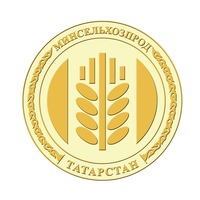 РЕСПУБЛИКИ ТАТАРСТАНМинсельхозпрод РТ информирует об изменении механизма льготного лизинга для аграриевМинсельхозпрод РТ информирует сельхозпроизводителей, что с 1 ноября Росагролизингом изменен подход к реализации механизма льготного лизинга для аграриев: Программа обновления парка 2.0 трансформируется в Программу ОПТ 2020.Обновление парка техники 2020 (ОПТ 2020) сохраняет принципы максимальной доступности. Отказ в 2019 г. от региональных квот показал свою эффективность – в текущем году в Программе обновления смогли принять участие все без ограничений регионы. Эта практика признана успешной и будет сохранена. Сохранятся и возможность обновления парка с первоначальным взносом от 0%, и беспрецедентно низкое удорожание на уровне ниже инфляции (от 3%).С каждым годом программа обновления "эволюционирует" и подстраивается под запросы отрасли. Обновление парка техники 2020 (ОПТ 2020) предполагает возможность выбора графика платежей, что позволит синхронизировать основные лизинговые платежи с сезонными денежными потоками аграриев страны – "плати тогда, когда зарабатываешь". Таким образом, когда фермер вкладывает ресурсы в проведение посевных и уборочных работ, он сможет вносить лизинговые платежи в уменьшенном размере.Кроме того, аграриям будет доступна более широкая номенклатура сельхозтехники, в том числе для узкоспециализированных отраслей АПК.Для удобства лизингополучателей подробная информация об условиях программы доступна на сайте www.rosagroleasing.ru.Пресс – служба Минсельхозпрода РТ